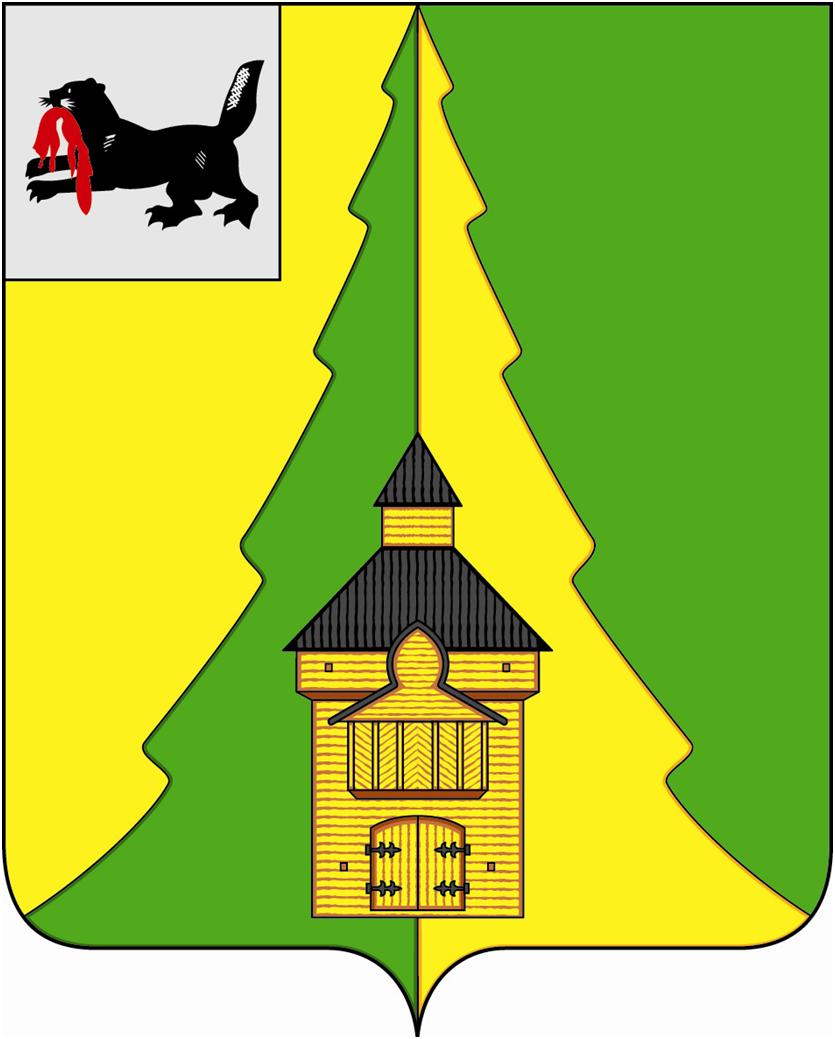 Российская ФедерацияИркутская областьНижнеилимский муниципальный районАДМИНИСТРАЦИЯПОСТАНОВЛЕНИЕОт «20» октября 2020г. № 889 г. Железногорск-ИлимскийВ целях обеспечения исполнения наказаний в виде обязательных работ, в соответствии со статьей 25 Уголовно-исполнительного кодекса Российской Федерации, статьей 49 Уголовного кодекса Российской Федерации, статьей 32.13 Кодекса Российской Федерации об административных правонарушениях, руководствуясь Федеральным законом от 06.10.2003 года № 131-ФЗ «Об общих принципах организации местного самоуправления в Российской Федерации», руководствуясь Уставом муниципального образования «Нижнеилимский район», администрация Нижнеилимского муниципального района ПОСТАНОВЛЯЕТ:Внести следующие изменения в постановление администрации Нижнеилимского муниципального района от 23.07.2019 года № 764 «Об определении видов обязательных работ и перечня организаций для отбывания наказаний в виде обязательных работ на территории Нижнеилимского района:Приложение к постановлению администрации Нижнеилимского муниципального района от 23.07.2019 года № 764 добавить пунктами 68-71 следующего содержания:Настоящее постановление подлежит опубликованию в периодическом печатном издании «Вестник Думы и администрации Нижнеилимского муниципального района» и на официальном сайте муниципального образования «Нижнеилимский район».Контроль за исполнением данного постановления оставляю за собой.Мэр района						М.С. РомановРассылка: в дело – 2, УИИ31818 Т.А. Полевая«О внесении изменений в постановление администрации Нижнеилимского муниципального района от 23.07.2019 года № 764 «Об определении видов обязательных работ и перечня организаций для отбывания наказаний в виде обязательных работ на территории Нижнеилимского района»68ООО «Маяк»Работы по благоустройству и уборке территории (в том числе сезонные работы по очистке от листьев и снега), помещений, обрезка веток на деревьях, покос травы, погрузочно-разгрузочные работы, подсобные и покрасочные работы69ИП Красилова Светлана АнатольевнаРаботы по благоустройству и уборке территории (в том числе сезонные работы по очистке от листьев и снега), помещений, обрезка веток на деревьях, покос травы, погрузочно-разгрузочные работы, подсобные и покрасочные работы70ИП Акопян Арцруни ЛюдвиковичРаботы по благоустройству и уборке территории (в том числе сезонные работы по очистке от листьев и снега), помещений, обрезка веток на деревьях, покос травы, погрузочно-разгрузочные работы, подсобные и покрасочные работы71ИП Ткачев Виктор АндреевичРаботы по благоустройству и уборке территории (в том числе сезонные работы по очистке от листьев и снега), помещений, обрезка веток на деревьях, покос травы, погрузочно-разгрузочные работы, подсобные и покрасочные работы